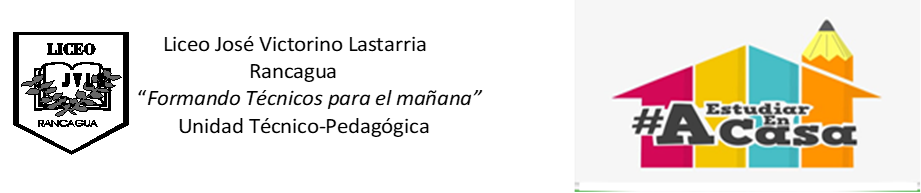 GUÍA DE TRABAJO DE RELIGION3ª MedioNOMBRE_______________________________CURSO_______-FECHA_________________ Profesora: Rosalba Rojas San Martin.Fecha: Semana 25 al 29 de mayo 2020.OA: Aprecia y relaciona los valores del Hijo de Dios en conocer, comprender y valorar los fundamentos de la vida cristiana.OBJETIVO DE LA CLASE: Retroalimentar el resultado de lo que se ha evaluado en los contenidos, sobre lo que es comprender los valores cristianos con la sensibilidad musical.INSTRUCCIONES:  Desarrolle las siguientes actividades y responda la pregunta y en Word enviándolas al correo del docente.rojaschagua@gmail.com   no olvide destacar objetivos, fecha y actividades, se evaluarán. Contenidos: Afecto y comprensión de los valores cristianos a través de la música.1º   De los temas musicales   en la actividad anterior sobre los   grupos de música cristiana:  Grupo Hillsong ---la cantante Lilly Goodman----- Marcela Gándara -etc. 1º --- leer y reflexionar   el tema.      Supe que me amabas                                       “Desde el principio cuando   te necesité, desde el momento cuando la mirada yo alcé. Desde ese día solo me encontraba. Cuando tu mirada en mi se fue a poner. Desde ese día cuando sola me encontraba, cuando tu mirada en mi se fue a poner. Supe que me amabas, supe que buscabas más en mí. Que mucho tiempo me esperaste y no llegue, supe que me amabas, aunque hui lejos de tu casa yo me fui y con un beso y con amor regalaste tu perdón. Yo estoy aquí…”a) Podríamos reflexionar esta canción.... Dios siempre tiene amor para esperarnos, para tratarnos, para valorarnos, Él siempre está atento, siempre podrá dar lo que buscas…paz, amor gozo, perdón…b) ¿Cómo podríamos apreciar el valor del amor a través de estos escritos? __________________________________________________________________________________________________________________________________________________________________________________